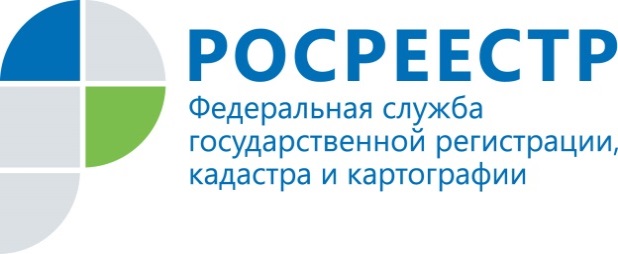 ПРЕСС-РЕЛИЗ19.04.2018УЗНАТЬ КАДАСТРОВУЮ СТОИМОСТЬ СВОЕЙ НЕДВИЖИМОСТИ МОЖНО НА САЙТЕ РОСРЕЕСТРА  Кадастровая палата по Томской области напоминает, что кадастровая стоимость является базовой величиной для исчисления налога на землю, а также на имущество юридических и физических лиц в субъектах России, где региональные органы власти приняли такое решение.    Информация о кадастровой стоимости может быть использована для проведения ряда операций с недвижимостью, например, оформления аренды или наследства. При этом Росреестр не проводит государственную кадастровую оценку недвижимости. Ведомство вносит в Единый государственный реестр недвижимости (ЕГРН) сведения о кадастровой стоимости объектов недвижимости, полученные в результате такой оценки. Для информирования граждан о внесенных сведениях Росреестр предлагает несколько способов получения из ЕГРН данных о кадастровой стоимости объекта недвижимости. Так, на сайте Росреестра можно получить выписку из ЕГРН о кадастровой стоимости объекта недвижимости. Такая выписка предоставляется бесплатно в течение трех рабочих дней. Собственники недвижимости могут оперативно узнать кадастровую стоимость принадлежащих им объектов в личном кабинете Росреестра, который расположен на главной странице сайта Росреестра.    Для авторизации в личном кабинете используется подтвержденная учетная запись пользователя на едином портале государственных услуг Российской Федерации. Оперативно узнать информацию о кадастровой стоимости объекта недвижимости можно с помощью сервиса "Запрос посредством доступа к ФГИС ЕГРН". Получить ключ доступа к данному сервису, а также пополнить его баланс можно в личном кабинете Росреестра. Кроме того, кадастровую стоимость можно посмотреть в режиме онлайн с помощью сервисов "Публичная кадастровая карта" и "Справочная информация по объектам недвижимости в режиме online", которые доступны на главной странице сайта Росреестра. На сайте Росреестра также можно ознакомиться с результатами массовой кадастровой оценки, которая проведена органами власти субъекта Российской Федерации или органами местного самоуправления. Для этого надо воспользоваться сервисом "Фонд данных государственной кадастровой оценки".Если по каким-либо причинам не удалось получить сведения о кадастровой стоимости объекта недвижимости на сайте Росреестра, можно запросить выписку из ЕГРН о кадастровой стоимости объекта недвижимости при личном многофункциональный центр "Мои документы" (МФЦ) или направить запрос по почте. Выписка будет предоставлена бесплатно в течение трех рабочих дней. В случае обращения в МФЦ срок оказания услуги увеличивается на два дня. При подаче запроса надо указать способ получения документа: при личном посещении МФЦ или по почте.Контакты для СМИПресс-служба филиала ФГБУ «ФКП Росреестра» по Томской областиТелефон (3822)52-62-52 (вн.2419)